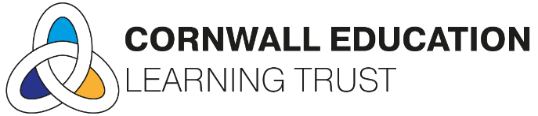 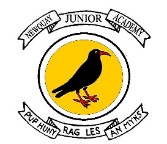 20th November 2023Dear Parents and Carers,All pupils are expected to wear full academy uniform, which we believe provides them with a sense of identity and a feeling of pride. Recently, staff have noticed that some pupils are wearing clothing that does not match the requirements that are listed below. Therefore, I am writing to request that parents ensure every effort is made to send their children to the academy wearing the appropriate attire. Pupils are expected to wear: Black academy badged v neck sweater/cardigan White cotton, long or short sleeved, buttoned shirt or blouseBlack tailored trousers or shorts (shorts should be mid-thigh, no Lycra or denim)Black skirt (knee length)Black tights (no leggings)School tie (black and gold)Plain black shoes - no boots which exceed ankle height and no brand logos in any colour other than black. (plain black trainers, trainer type shoes, canvas shoes are allowed).Yellow and White Gingham dress (summer term only).We ask that all pupils come to school on their PE day, wearing: Black academy badged PE T-shirt  Black shorts (shorts should be of a modest length for all pupils.) Black jogging bottoms/leggings for warmth on colder days are permitted.Suitable footwear for physical activities For P.E, headbands should be worn (or hair fastened back) by all pupils with long hair.NJA PE Hoodies can be worn on their PE day.Please do not forget to clearly mark all clothing with their name.For safety reasons – no jewellery other than watches and stud earrings are permitted. Should any parent wish to discuss specific reasons for a child to wear jewellery, please contact the Headteacher directly. The pupils must accept full responsibility for their safe keeping, although the class teacher will happily keep them secure during sports lessons.All uniform is available from:MACRON STORE, Unit 8A, A30 Business Park, Lodge Way, Indian Queens, TR9 6FZ Website: Newquay Junior Academy - Macron Store South West - Macron Store South West (macronstoresw.com)If you are struggling with uniform, please speak to the pastoral team. We do have a small stock of pre-loved uniform that has been donated to the academy. We are also grateful for any further donations.Yours sincerely,Mr Craig HayesExecutive Headteacher.